Management Support1.	Goedkeuring van de agenda De agenda wordt goedgekeurd, mits toevoeging van het punt “de visie van de industrie op het budget 2018 van het FAGG”.  2.	goedkeuring van het verslag van de vergadering van 08.02.2017Het verslag van de vergadering van 8 februari 2017 wordt goedgekeurd.3.	BEGROTING 2018 – BUDGET 2018	- investment fund: investments and financing	- consolidated budget and feesEr wordt een presentatie gegeven namens de industriepartners Bachi, BeMedTech, Febelgen, HST en pharma.be met als titel “Budget Medecines Agency according to industry”.De industrie engageert zich voor de financiering van een budget van 72 mio, rekening houdend met het feit dat CTR daar niet is inbegrepen. Een bedrag van 3,3 mio voor het investeringsfonds is wel inbegrepen doch de industrie wil zich nog niet engageren voor de projecten op zich omdat ze deze niet voldoende duidelijk acht (beschrijving, return on investment, implementatieplan, bijdragende stakeholders). Alle aanwezige stakeholders gaan akkoord met het bedrag voor de financiering van de core-activiteiten (ten bedrage van 67,2 mio). Er wordt wel benadrukt dat een monitoring noodzakelijk is. Ter voorbereiding van de opmaak van het begrotingsvoorstel voor het comité van 3 mei zullen reeds volgende week bilaterale vergaderingen met elk van de stakeholders/sectoren worden georganiseerd. De beleidscel wenst daarbij aanwezig te zijn. Samenvattend kan worden gesteld dat er een akkoord bestaat over het high level bedrag voor de core-business (buiten 3.3 mio) tussen de grote categorieën van stakeholders, maar staat de verdeling binnen de farmaceutische sector nog ter discussie. 4.	varia/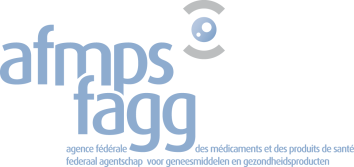 Federaal agentschap voor geneesmiddelen en gezondheidsproductenAgence fédérale des médicaments et des produits de santéEurostation II – Place Victor Hortaplein 40/401060 Brussel-BruxellesDOORZICHTIGHEIDSCOMITE 64 – NOTULEN  12.04.2017 – 8E363 – 10u